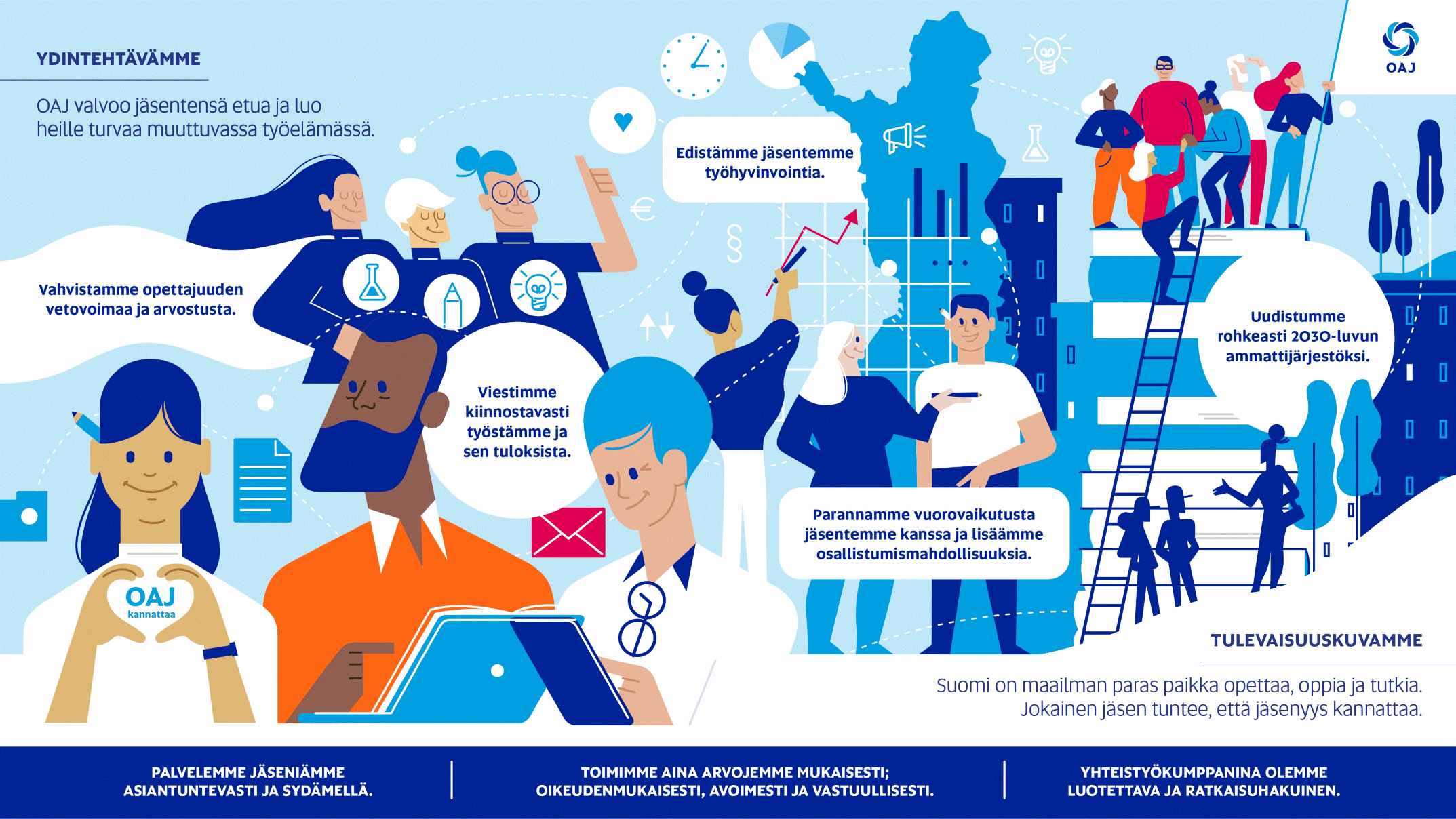 		OAJ Päijät-Häme		Hallituksen etäkokous		Kokousmuistio/tiivistelmä		Cisco Webex torstai 27.08.2020 klo 16.33Kokouksen avausPuheenjohtaja Heli Pohjonen Avasi OAJ Päijät-Hämeen alueyhdistyksen hallituksen kokouksen.Käsiteltävät asiatPuheenjohtaja esitteli saapuneet kirjeet.Syksyn kokous- koulutus- ja vaikuttamistoiminta:syksyn kokoukset toteutetaan epidemiatilanteen mukaan etänä tai normaalikokouksina.Educa- risteily toteutetaan suunnitelmien mukaan 30.-31.1.2021, mikäli tilanne sen sallii. Alueyhdistyksillä on mahdollisuus tehdä risteilylle ennakkovarauksia. Yleisömyynti käynnistyy 03.11.Keskusteltiin ja päätettiin alueyhdistyksen syksyn toiminnasta:Edellisessä kokouksessa perustettiin työryhmä koordinoimaan kuntavaalityötä. Työryhmään kuuluvat Laura Tarvonen, Airi Aikio, Markko Varjos, Anna Muikku, Sini Lange-Härkönen ja yksi valtuutetuista. OAJ tarjoaa alueyhdistyksille järjestettäväksi vaalikoulutusta.OAJ on mukana Nenäpäivässä viimeistä vuotta. ”Alueyhdistykset haastetaan suunnittelemaan Nenäpäiväkeräyksen yhdistämistä omaan MOP-tapahtumaan viime vuoden tapaan. Olemme kuulleet mm. OAJ Päijät-Hämeen hyvistä Nenäpäivätempauksista, jotka ovat kaikkien yhdistysten monistettavissa. MOP:in sisällöllinen teema on tänä vuonna kuntavaalivaikuttaminen, mutta samalla voitte tehdä hyvää. Kantavana teemana OAJ:n Nenäpäiväkampanjassa on ollut se, että luovutaan jostain sellaisesta, joka olisi muuten käytetty toisaalla. Korona-pandemian vuoksi on peruuntunut useita tapahtumia, joten niistä säätyneistä varoista voisi osan lahjoittaa kampanjalle.”Alueyhdistys päätti osallistua Nenäpäivän Nenäpäivä keräykseen.Jaosten kokoukset: Edunvalvontajaos 14.10. ja 09.12.Työsuojeluverkosto 17.09. ja 19.11.Ammatillinen jaos 29.09. ja 10.12.VAKA -jaos 15.10.YSI -jaos 16.09. ja 30.11.Työryhmän kokoontumistavasta päättää kulloisenkin työryhmän koollekutsuja parhaaksi katsomalla tavalla.Talous:Suomi.fi -valtuutusKatso -palvelu, jolla tulorekisteritiedot on toimitettu, loppuu. Tilalle on hankittu Suomi.fi- tunnukset.PankkipalvelupakettiPäätettiin päivittää pankkipalvelupaketti paremmin yhdistyksen toimintaa palvelevaksi.Puheenjohtajan työsopimus:Hollolan kunta on allekirjoittanut sopimuksen puheenjohtaja Heli Pohjosen työajan ostamisesta. Kiinteä puheenjohtajapäivä on maanantai.Viestintä- ja tiedottaminen:Jäsenyhdistysten esittelyt syksyn aikanaAlueyhdistyksen nettisivuilla ja Facebookissa aloitetaan Yhdistykset tutuksi -juttusarja. Yhdistyksiä pyydetään vastaamaan kolmeen kysymykseen ja lähettämään yhdistystoimintaan liittyvä kuva tiedottajalle, Anna Huhtamäelle. Juttuja julkaistaan vastaamisjärjestyksessä.Käytiin läpi ajankohtaiset edunvalvonta-asiat ryhmittäin:	Liisa Vehviläinen kertoi varhaiskasvatuksen asiat.	Jussi Anttila kertoi ysin asiat.	Marko Varjos kertoi ammatillisten asiat.Valtuusto- ja hallitus- ja toimikunta-asiat:Valtuutetut ja hallituksen ja työryhmien jäsenet kertoivat ajankohtaisista asioista.Vuosikokous on 24.11. klo 18.00 Panimolla. Valtakirjojen tarkistus klo 17-18. Vuosikokousedustajille tarjolla 10e kahvilakortti vuosikokouksessa.Seuraavat kokoukset:hallitus: 24.9., 4.11., 01.12.syyskokous 24.11. Järjestelyvastuussa ammatillinen jaos.